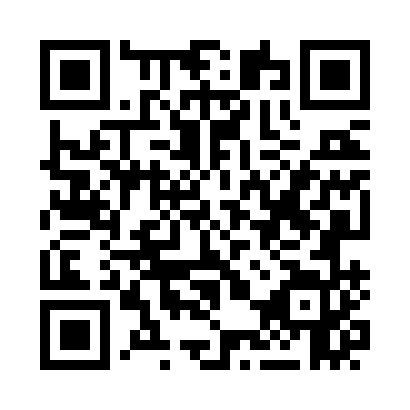 Prayer times for Cataby, AustraliaWed 1 May 2024 - Fri 31 May 2024High Latitude Method: NonePrayer Calculation Method: Muslim World LeagueAsar Calculation Method: ShafiPrayer times provided by https://www.salahtimes.comDateDayFajrSunriseDhuhrAsrMaghribIsha1Wed5:266:4812:153:195:426:592Thu5:276:4912:153:195:416:583Fri5:276:5012:153:185:406:574Sat5:286:5012:153:175:396:575Sun5:286:5112:153:175:386:566Mon5:296:5212:153:165:376:557Tue5:306:5212:153:155:376:548Wed5:306:5312:143:155:366:549Thu5:316:5312:143:145:356:5310Fri5:316:5412:143:135:346:5311Sat5:326:5512:143:135:346:5212Sun5:326:5512:143:125:336:5113Mon5:336:5612:143:125:326:5114Tue5:336:5712:143:115:326:5015Wed5:346:5712:143:115:316:5016Thu5:346:5812:143:105:306:4917Fri5:356:5912:143:105:306:4918Sat5:356:5912:143:095:296:4819Sun5:367:0012:153:095:296:4820Mon5:367:0112:153:095:286:4821Tue5:377:0112:153:085:286:4722Wed5:377:0212:153:085:276:4723Thu5:387:0212:153:075:276:4724Fri5:387:0312:153:075:266:4625Sat5:397:0412:153:075:266:4626Sun5:397:0412:153:075:266:4627Mon5:407:0512:153:065:256:4528Tue5:407:0512:153:065:256:4529Wed5:417:0612:153:065:256:4530Thu5:417:0712:163:065:246:4531Fri5:427:0712:163:055:246:45